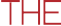 BUSINESS  MANAGEMENTDANIEL TAY RECEIVED A PERFECT VCE BUSINESS MANAGEMENT SCORE IN 2013.My name is…Daniel TayI went to…East Doncaster Secondary CollegeIn VCE Business Management, I received a score of...50The thing I liked best about doing this subject was…the subject holds true to what actually happens in real life and in organisations. Therefore, anything I’ve learnt last year is knowledge which is applicable to work place situations, and also what I am currently studying.This year (2014) I am doing… Bachelor of Commerce at The University of Melbourne.The best advice I can give VCE students about this exam is… when I was studying for my exam, I found that all the previous papers were pretty much all the same! (Except for the change in the 10 mark question format, which was introduced in 2013). The types of questions they will ask will be fairly predictable. Therefore, don’t focus more on past VTAC papers in preparation, but obviously still do afew from the external companies just for that extra reassurance.More speciﬁcally, read the assessors comments on low scoring questions, as it is more than likely that it’ll appear on this year’s exam. Moreover, practice heaps of those 10  markquestions, that was the most challenging area for me. I recommend writing out a few of yourown 10 mark questions to try cover the both Units 3/4, then doing them and getting feedback.Structure is also important, especially having those trigger words that the assessors can identify quickly. e.g.A disadvantage of this strategy is etc.The best advice I got from my teacher about this exam was…do the higher mark questions ﬁrst! You DO NOT want to be starting the 10 mark question with 15 minutes to go. Your answer will lack quality and you will lose those precious marks.In the month before this VCE exam…I went over the study design again, making sure my notes were consistent with the assessable material fromthe study design. Furthermore, doing past VTAC papers and reading those assessors comments are going to help you a lot!In the week before this VCE exam…I was constantly bugging my teacher for feedback on all my responses and making sure I had the perfect answer. I was also helping my classmates who were stressing about the exam. A good performance indicator a week out from the exam is whether or not you can teach the course.On exam day, I prepared myself by… relaxing and making sure I had a clear mind. I think I woke up in the morning and watched Suits. Just relax on the day, how hard you’ve worked overthe year will be reflective of your performance.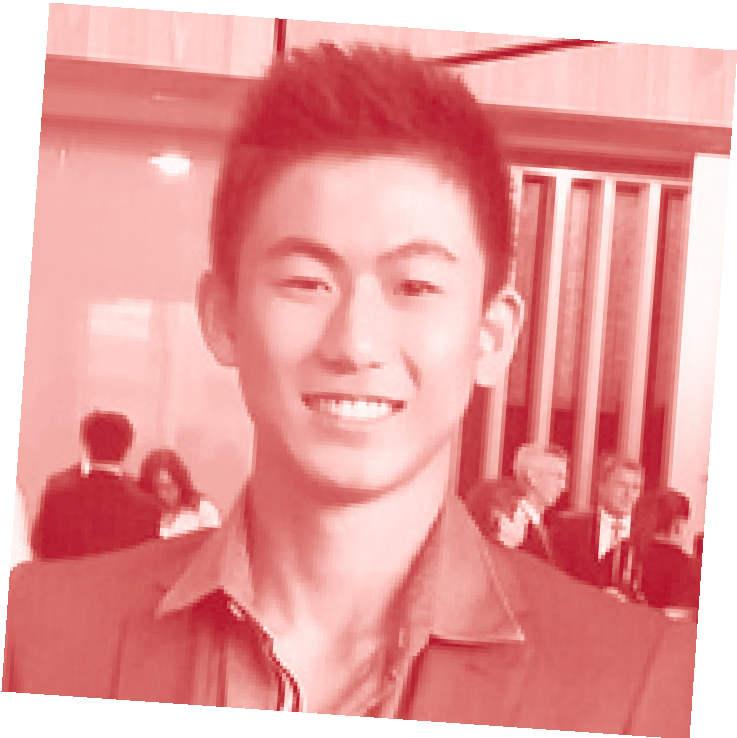 After the exam…I honestly was pretty anxious as I thought I lost a few marks. But it was my ﬁnal exam, so I went out and had a good meal and celebrated with my mates.I didn’t work a part-time job during year 12 because…it was stressing me out before SACs. It was for the best as despite short term income forgone I got the score I wanted and got accepted into the Uni i wanted!For more tips like this and for advice about looking after yourself during vce exams, please visitwww.education.vic.gov.au/school/ students/pages/vce.aspx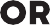 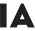 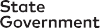 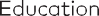 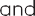 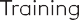 